Six Building Blocks Opioid Management Program Partnership Commitment Letter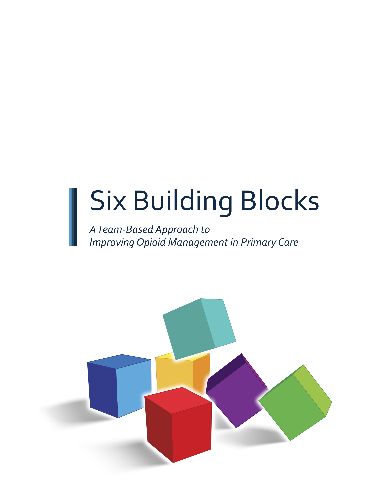 Thank you for joining this partnership to improve opioid management! This document serves as a commitment to participate in the Six Building Blocks Opioid Management Program from the date of signature through Clinic Name: Clinics are participating in this program to implement a team-based “best practices” approach for improved opioid management. Clinics will receive coaching on implementing system-based improvements to improve opioid management for approximately   Termination of Partnership: This partnership may be terminated by either agency for any reason with written notice.Signatures:  For the Clinic Practice:	For the Practice Facilitator Organization:The Practice Facilitator will provide: Orientation of the Opioid Improvement Team and clinic to the opioid management problem and the Six Building Blocks approach.Preparation for and conducting of an in-person kickoff event with the clinic opioid improvement team and clinic providers and staff.Guidance in the selection of program measures and the development of a plan to achieve improved opioid management milestones.Regularly scheduled (e.g., monthly, quarterly) practice facilitation calls to review the action plan, discuss and problem solve barriers to implementation, and self-assess progress on implementing improvements to opioid management.  Opioid management related resources, such as model policies, treatment agreement, workflows, and patient education materials.Assistance in connecting the organization’s providers to the state Prescription Data Monitoring Program.Assistance to address ad hoc questions and concerns raised by participating clinics (as needed).Monthly shared learning calls at which participating sites learn from each other as they implement improved opioid management.Assistance connecting to clinical education, such as weekly University of Washington TelePain sessions, which offer an audio and videoconference-based knowledge network of inter-professional specialists with expertise in the management of challenging chronic pain problems. Facilitation of a closing site visit to review progress made and discuss plans for maintenance of changes made and next steps.The clinic commits to making practice changes to improve opioid management by: Providing vocal, engaged leadership throughout the program.Creating an opioid improvement team that typically includes a clinical champion, a program manager, a tracking and monitoring lead, and others from the clinic as desired.Regularly updating action plans to achieve milestones.Providing protected time for a designated staff member to develop and begin implementing an approach to tracking and monitoring patients on long-term opioid therapy, including:updating patient data, as necessary;generating reports for patient care planning;generating regular performance reports.Providing protected time for the opioid improvement team to meet internally at least once each month to review and assess progress and data, and make plans to continue the improvement work.Providing time to participate in calls with the Practice Facilitator as indicated above.Providing time for the clinical champion and other clinicians and staff to participate in clinical education.Being willing to share policies, workflows, and materials as appropriate with the Six Building Blocks team and with regional colleagues to maximize learning for all.Participating in program assessment activities, such as a brief survey at the end of practice support. Signature  Signature  Print name    Print name  Title  Title  Date  Date  